DAFTAR PUSTAKABukuBadrulzaman, M. D. (1983). Kitab Undang-Undang Hukum Perdata Buku III Hukum Perikatan dan Penjelasan. Bandung: Alumni.Fuady, M. (2003). Hukum Kontrak (Dari Sudut Pandang Bisnis).Bandung: Citra Aditya Sakti.H.S, S. (2003). Hukum Kontrak, Teori dan Teknik Penyusunan Kontrak.Jakarta: Sinar Grafika.H.S, S. (2008). Pengantar Hukum Perdata Tertulis (BW). Jakarta: Sinar Grafika.H.S, S. (2013). Hukum Kontrak. Jakarta: Sinar Grafika.H.S, S., & Nurbani, E. S. (2016). Penerapan Teori Hukum Pada Penelitian Tesis dan Disertasi. Jakarta: Rajawali Pers.Hafidz, I. N. (2007). Mengulik Bisnis Event Organizer. Yogyakarta: Gava Media.Harahap, Y. (1986). Segi-Segi Hukum Perjanjian. Bandung: Alumni.Hernoko, A. Y. (2014). Hukum Perjanjian (Asas Proporsionalitas dalam Kontrak Komersial). Jakarta: Kencana.Khairandy, R. (2014). Hukum Kontrak Indonesia. Yogyakarta: FH UII Pers.81Komariah. (2008). Hukum Perdata. Malang: Universitas Muhammadiyah Malang.Meleong, L. J. (2010). Metodologi Penelitian Kuaitatif. Bandung: PT Remaja Rosdakarya.Meliala, D. S. (2019). Perkembangan Hukum Perdata Tentang Benda dan Hukum Perikatan. Bandung: Nuansa Aulia.Mertokusumo,	S.	(2010).	Mengenal	Hukum	(Suatu	Pengantar).Yogyakarta: Cahaya Atma Pustaka.Miru, A. (2007). Hukum Kontrak dan Perancangan Kontrak. Jakarta: Rajawali Pers.Muhammad, A. (1980). Hukum Perjanjian. Bandung: Alumni.Riyanto, A. (2018). Hukum Bisnis Indonesia. Batam: CV Batam Publiser. Sarwono. (2011). Hukum Acara Perdata Teori dan Praktik. Jakarta: SinarGrafika.Satrio, J. (1992). Hukum Perjanjian. Bandung : Citra Aditya Bakti. Setiawan, R. (1992). Aneka Masalah Hukum dan Hukum Acara Perdata.Bandung: Alumni.Sinaga, B. N. (2005). Hukum Kontrak dan Pnyelesaian Sengketa dari Perspektif Sekretaris. Jakarta: PT Raja Grafindo Persada.Soekanto, S., & Mamudji, S. (2001). Penelitian Hukum Normatif (Suatu Tinjauan Singkat). Jakarta: Rajawali Pers.Subekti. (2005). Hukum Perjanjian. Jakarta: PT Intermasa.Subekti. (2007). Kitab Undang-Undang Hukum Perdata. Jakarta: PT. Arga Printing.Subekti, & Tjirosudibio. (2004). Kitab Undang-Undang Hukum Perdata (BW). Jakarta: Pradnya Paramita.Suseno. (2006). Cara Pintar Jadi Event Organizer. Yogyakarta: Galang Press.Suseno, & Kimpling, I. (2009). Untung Besar Bisnis Event Organizer.Yogyakarta: Indonesia Cerdas.Widanaputra, A. G., Suprasto, H. B., Aryanto, D., & Ratna Sari. (2009). Akuntansi Perhotelan Pedekatan Sistem Informasi. Yogyakarta: Graha Ilmu.Wirjono Prodjodikoro. (2011). Asas-Asas Hukum Perjanjian. Bandung: Sumur Bandung.Yahman. (2016). Karakteristik Wanprestasi dan Tindak Pidana Penipuan.Jakarta: Kencana.Jurnal, SkripsiAdiati, Maria. Pia. (2011). Overview smart hotel di Indonesia yang merupakan trend baru dalam industri perhotelan. Binus Business Review, 2(2), 619-626.Musnaini, M. (2018). Ganti Rugi Bagi Korban Salah Tangkap Atau Salah Tahan dalam Qanun Nomor 7 Tahun 2013 Tentang Hukum Acara Jinayah Ditinjau Menurut Hukum Islam. Legitimasi: Jurnal Hukum Pidana dan Politik Hukum, 6(2), 232-251.Paramita, Arina. Ratna., & Yunanto, D. H. (2016). Wanprestasi Dalam Perjanjian Pengikatan Jual Beli Tanah Dan Bangunan (Studi Penelitian Pada Pengembang Kota Semarang). Diponegoro Law Journal, 5(3), 1-12.Purwanto, Heri. (2016). Upaya Ganti Rugi pada Lembaga Praperadilan Akibat Tidak Sahnya Penangkapan dan Penahanan Pasca Dikeluarkannya PP No. 29 Tahun 2015. Jurnal Media Hukum, 23(1).Sanad, A., & Fajarita, L. (2018). Implementasi Sistem Informasi Penjualan Jasa Wedding Berbasis Web Studi Kasus: Ibrave Creative Multimedia. Idealis: Indonesia Journal Information System, 1(4), 157-162.Saputra, Dimas. Tiga. (2017). Ganti Kerugian Dan Rehabilitasi Dalam Perkara Pidana (Doctoral dissertation, Skripsi, Universitas Muhammadiyah Magelang).Trijono, Rachmat. (2019). Revisi Peraturan Pemerintah Nomor 92 Tahun 2015 Terhadap Komponen dan Besaran Ganti Kerugian. Jurnal Ilmiah Living Law, 11(2), 81-95.Zuhadma, Rizalin. Ahmad. (2018). Perlindungan Hukum Konsumen Pengguna Jasa Biro Perjalanan Wisata (Studi Beberapa Biro Perjalanan Wisata Di Kota Yogyakarta).Peraturan Perundang-UndanganSurat Keputusan Menteri Perhubungan R.I. No. PM/PW -301/phb. 77, Tanggal 12 Desember 1977. ‘ (Jakarta; Departemen Perhubungan,1977).Pasal 4 Keputusan Menteri Nomor : KM 66 Tahun 1993 Tentang Fasilitas Parkir untuk Umum.DAFTAR RIWAYAT HIDUPNama	:	Daren Restu AnugrahNPM	:	5120600235Tempat/Tanggal Lahir	:	Tegal, 17 Januari 2002 Program Studi	:	Ilmu HukumAlamat	:	Jalan Puskesmas, RT 01/RW 02, Desa Pagongan, Kecamatan Dukuhturi, Kabupaten Tegal.Riwayat Pendidikan	:Demikian daftar riwayat hidup ini saya buat dengan sebenarnya.Tegal, 17 Januari 2024 Hormat saya,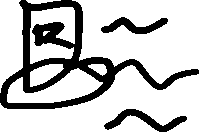 Daren Restu Anugrah86NoNama SekolahTahun MasukTahun Lulus1SD Muhammadiyah Grogol200820142SMP Negeri 1 Dukuhturi201420173SMK Muhamadiyah Slawi201720204S1 Fakultas Hukum Universitas Pancasakti Tegal20202024